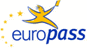 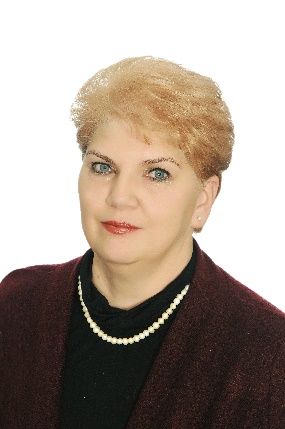 EuropassGyvenimo aprašymasAsmeninė informacijaVardas(-ai)  Pavardė(-ės)Ina PetkevičienėAdresas(-ai)NeskelbiamasTelefonas(-ai)+370 620 84662, +370 37 332772El. paštas(-ai)pavaduotoja.vyturys@gmail.comPilietybėLietuvėGimimo dataNeskelbiama LytisMoterisDarbo patirtisData1985 -1986 m.Profesija arba pareigosAuklėtojaDarbovietės pavadinimasKauno miesto lopšelis-darželis Nr. 33Darbovietės veiklos sritis arba ūkio šakaUgdymo proceso organizavimas, vadovaujantis valstybinėmis programomisData1986 – 1993 mProfesija arba pareigosPradinių klasių mokytojaDarbovietės pavadinimasKauno 27-oji vidurinė mokykla, Taikos pr. 51, KaunasDarbovietės veiklos sritis arba ūkio šakaMokinių priešmokyklinis, pradinis ir vidurinis ugdymas, lavinimas ir priežiūraData1993 – iki dabarProfesija arba pareigosDirektoriaus pavaduotoja ugdymui, II vadybinė kategorijaDarbovietės pavadinimasKauno „Vyturio“ gimnazija, Taikos pr. 51, KaunasDarbovietės veiklos sritis arba ūkio šakaBendrasis ugdymasIšsilavinimasData1979 m. rugsėjis - . birželisKvalifikacijaPradinių klasių mokytoja(diplomas Nr. 028750)Švietimo teikėjo pavadinimas ir tipasKapsuko O. Sukackienės pedagoginė mokykla.Mokyklos 15 , MarijampolėPagrindiniai dalykai/ profesiniai gebėjimaiBendrieji dalykai-visuomenės mokslas, jaunesniojo mokyklinio amžiaus vaikų anatomija, fiziologija ir higiena, matematika, užsienio kalba, ekonominė geografija.Specialybės dalykai:- Gamtos pažinimas ir jo dėstymo metodika, mokslo ateizmo pagrindai, muzika, dainavimas, pedagoginė praktikaData1982 m. rugsėjis -1985 m. birželisKvalifikacijaPradinių klasių mokytoja(diplomas MB Nr. 138766)Švietimo teikėjo pavadinimas ir tipasŠiaulių pedagoginis institutasP. Višinskio g. 25, ŠiauliaiPagrindiniai dalykai/ profesiniai gebėjimaiBendrieji dalykaimatematika, filosofija, užsienio kalba, gamtos mokslai.Specialybės dalykai:-Hodegetika, ikimokyklinis ir priešmokyklinis ugdymas, dailės ir darbelių technologija, amžiaus tarpsnių psichologija.Data1999 m. rugsėjis-2002 m. birželisKvalifikacijaEdukologijos magistras (diplomas M Nr. 001503)Švietimo teikėjo pavadinimas ir tipasVytauto Didžiojo universitetas, Socialinių mokslų fakultetasK. Donelaičio g. 58, Kaunas.Pagrindiniai dalykai/ profesiniai gebėjimaiŠvietimo, personalo vadyba, ugdymo teorijos, moksliniai tyrimai ir statistiniai metodai edukologijoje, švietimo politika, mokomojo proceso valdymas, švietimo valdymo principai.Asmeniniai gebėjimai ir kompetencijosGimtoji kalba(-os)Lietuvių kalba Kita (os) kalba(-os)AnglųRusųLenkųSocialiniai gebėjimai ir kompetencijos- Pedagoginės veiklos kompetencija;	- Mokymosi motyvacijos kompetencija;- Gebėjimas paaiškinti ir nuspėti pokyčius;- Gebėjimas klausyti ir save kritiškai vertinti;- Sugebėjimas suprasti darbuotojus ir jų ketinimus;- Aiškus administracinio vaidmens įsivaizdavimas;- Gebėjimas laisvai ir efektyviai komunikuoti;- Gebėjimas analizuoti struktūrizuoti, sisteminti informaciją;- Gebėjimas prisiimti atsakomybę;- Gebėjimas savarankiškai įsisavinti naujoves ir jas taikyti veikloje.Organizaciniai gebėjimai ir kompetencijos-Gebėjimas koordinuoti ir įgyvendinti	įvairias veiklas(konferencijas, projektus, viktorinas, baigimo egzaminus ir t.t.)- Gebėjimas paskirstyti darbus į užduotis.Vadybiniai gebėjimai- Gebėjimas dirbti komandoje;- Planavimo proceso valdymo gebėjimas;- Efektyvios kontrolės gebėjimas;- Efektyvaus pasikeitimo informacija gebėjimas;- Laiko valdymo ir planavimo gebėjimas.Darbo kompiuteriu gebėjimai ir kompetencijosMicrosoft Office programos (Word, Excel, PowerPoint), Internet Explorer, Outlook.Vairuotojo pažymėjimasB kategorijaPapildoma informacijaNuo 2000 metų Nacionalinės mokyklų vertinimo agentūros, mokyklų veiklos kokybės išorinio vertinimo kuruojanti vertintoja.